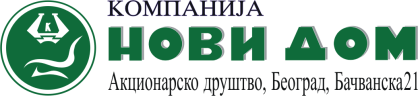 Na osnovu člana 5. Pravilnika o sadržini i načinu izveštavanja javnih društava i obaveštavanju o posedovanju akcija sa pravom glasa („Sl.glasnik RS“ br. 100/2006 i 116/2006), Uprava Akcionarskog društvaKOMPANIJE „NOVI DOM“ ADobjavljujeI Z J A V U O ŠESTOMESEČNOM PLANU POSLOVANJA  AKCIONARSKOG DRUŠTVA  ZA PRVO POLUGODIŠTE 2011. GODINEKOMPANIJA ''NOVI DOM'' ADBEOGRAD, BAČVANSKA  21Matični broj 07023499PIB 100002330Web site: www.novidom.rse-mail novidom@novidom.rsU registru privrednih subjekata upisan pod brojem BD 52599/2005 i BD 35007/2007Delatnost 4759 – Trgovina na malo nameštajem i opremom za osvetljenje i ostalim predmetima za domaćinstvo u specijalizovanim prodavnicamaPredsednik i članovi Upravnog odbora su:Dragan Lazarević – predsednikMirko Todorović – članVera Leko - članKatarina Jakšić – članPlanom poslovanja za prvo polugodište 2011. godine planirano je:- održavanje finansijske stabilnosti i likvidnosti društva-  povećanje prihoda kroz povećanu realizaciju roba i usluga- redovno izmirenje obaveza nastalih poslovanjem društva- redovne isplate zarada zaposlenima i ostalih zakonskih prava- smanjenje troškova poslovanja - ispitivanje tržišta radi sklapanja novih poslova								Predsednik Upravnog odbora								           Dragan Lazarević